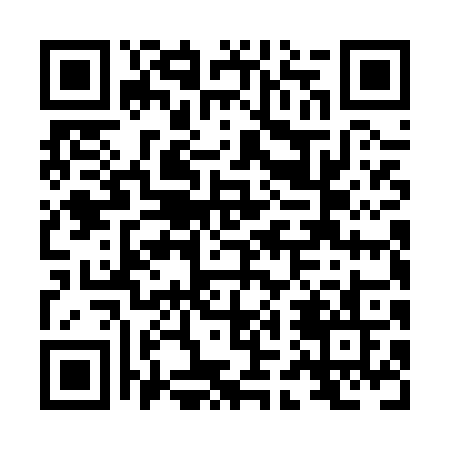 Prayer times for North Lancaster, Ontario, CanadaMon 1 Jul 2024 - Wed 31 Jul 2024High Latitude Method: Angle Based RulePrayer Calculation Method: Islamic Society of North AmericaAsar Calculation Method: HanafiPrayer times provided by https://www.salahtimes.comDateDayFajrSunriseDhuhrAsrMaghribIsha1Mon3:185:151:026:258:4910:462Tue3:195:151:026:248:4910:453Wed3:205:161:026:248:4910:444Thu3:215:161:036:248:4810:445Fri3:225:171:036:248:4810:436Sat3:235:181:036:248:4810:427Sun3:245:191:036:248:4710:418Mon3:265:191:036:248:4710:409Tue3:275:201:036:248:4610:3910Wed3:285:211:046:238:4610:3811Thu3:305:221:046:238:4510:3712Fri3:315:231:046:238:4410:3613Sat3:325:241:046:228:4410:3514Sun3:345:241:046:228:4310:3315Mon3:355:251:046:228:4210:3216Tue3:375:261:046:218:4210:3117Wed3:385:271:046:218:4110:2918Thu3:405:281:046:218:4010:2819Fri3:415:291:046:208:3910:2720Sat3:435:301:046:208:3810:2521Sun3:455:311:046:198:3710:2322Mon3:465:321:056:198:3610:2223Tue3:485:331:056:188:3510:2024Wed3:505:341:056:178:3410:1925Thu3:515:361:056:178:3310:1726Fri3:535:371:056:168:3210:1527Sat3:555:381:056:168:3110:1428Sun3:565:391:056:158:3010:1229Mon3:585:401:046:148:2810:1030Tue4:005:411:046:138:2710:0831Wed4:015:421:046:138:2610:06